                                                                                                                                                                                   Teen Driver Education 15-17 Years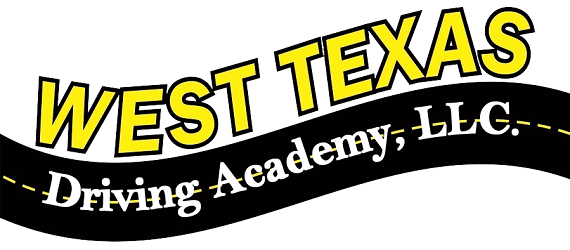 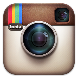 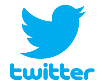 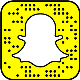 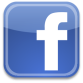 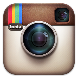 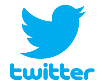 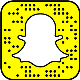 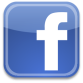 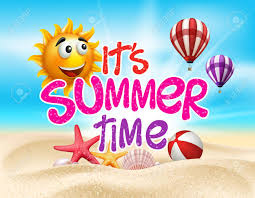               Sun                Mon              Tue           Wed               Thu              Fri         Sat17.Day 118.Day 219.Day 320.Day 421.22.24.Day 525.Day 626.Day 727.Day 828.29.1.Day 92.Day 103.Day 114.Day 125.6.8. Day 139. Day 1410.Day 1511.Day 1612.13. 